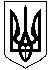 Смолінська селищна радаМаловисківського району Кіровоградської областіВиконавчий комітетРІШЕННЯ	23 травня 2019 року							№ 45						смт СмолінеПро заходи щодо збереження від пошкоджень кабельних ліній зв’язку ПАТ «Укртелеком»на території Смолінської ОТГ	На виконання Закону України «Про телекомунікації», постанови КМУ від 29.01.1996 року №135 «Про затвердження Правил охорони ліній електрозв’язку», відповідно до пункту 7 статті 31 Закону України «Про місцеве самоврядування в Україні», розглянувши лист ПАТ «Укртелеком» від 16.04.2019 р. № 82/9-512,виконавчий комітет селищної ради В И Р І Ш И В:1.  Заборонити на території Смолінської селищної ради в місцях проходження підземних кабельних ліній зв’язку (згідно наданої схеми) проведення будь-яких земляних робіт на глибині більше як , в тому числі заміну опор, підключення до житлових будинків водогонів, газопроводів та інших підземних комунікацій, посадку дерев, викопування підвалів, колодязів і інших робіт, пов’язаних з розриттям ґрунту, без попереднього погодження селищного голови чи його заступника та погодження з ПАТ «Укртелеком».2. Погодження селищної ради та вищевказаних організацій здійснювати не менше, ніж за три доби до початку виконання робіт.3.   Ознайомити з рішенням виконкому жителів смт Смоліне.	Селищний голова 				           	М.Мазура 